國立金門大學磨課師(MOOCs)課程開課申請計畫書※請檢附系(所)課程規劃委員會、院課程規劃委員會、校級課程規劃委員會會議紀錄中華民國      年     月     日課程基本資料課程教學規劃預定製作與開課期程課程特色及目標課程內容大綱(每學分至少6小時自製數位教學影片)數位課程設計構想(每學分至少6小時自製數位教學影片)※表格可自行增列預期執行成效本課程磨課師教材應用之需要性及執行本計畫產生效益。國立金門大學磨課師(MOOCs)課程創用CC授權同意書茲同意將本人                                          課程之課堂講義（如投影片、書面上課資料及補充資料等）、課程影音及課程相關之授課資料與內容，本著作採用創用CC授權「姓名標示-非商業性－相同方式分享」3.0版台灣授權條款，在作為學術用途之前提下，以非專屬、無償授權國立金門大學教務處教學資源中心。依照創用CC「姓名標示-非商業性－相同方式分享」3.0版台灣授權條款，本人仍保有著作之著作權，但同意授權予不特定之公眾以重製、散布、發行、編輯、改作、公開口述、公開播送、公開上映、公開演出、公開傳輸、公開展示之方式利用本著作，以及創作衍生著作，惟利用人除非事先得到本人之同意，皆需依下列條件利用：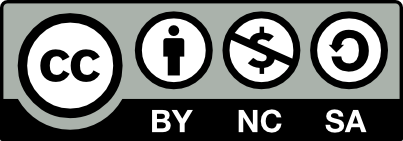 ◎姓名標示—必須按照著作人或授權人所指定的方式，表彰其姓名（但不得以任何方式暗示其為您或您使用本著作的方式背書）。◎非商業性—您不得為商業目的而使用本著作。◎相同方式分享—若您變更、變形或修改本著作，您僅得依本授權條款或與本授權條款類似者來散布該衍生作品。本人授權予國立金門大學教務處教學資源中心放置於網站，若課程相關內容，非本人之著作，業已確認並未侵害到他人或廠商之商標、著作、專利等智慧財產相關權利。本人確認並同意上述條件。授權人：                              （簽名）系  所：中華民國  年 月 日國立金門大學磨課師課程著作權授權承諾書本人即立授權書人         及被授權人國立金門大學（以下稱中州)，就磨課師課程教學媒體資料及課程拍攝之影音資料所生著作之授權事宜，立書如下： 本人所錄製之磨課師課程：(以下填入課程名稱)                                         (以下稱授權標的)著作權聲明：一、本人就上揭授權標的內容及所用之教材擁有著作人格權，著作財產權則歸屬於國立金門大學。二、本人就上揭授權標的內容及課程所用之教材內，有使用他人著作之部分，均已取得相關著作權人合法授權或屬著作權法上合理使用；若有涉及侵權，本人應負修改相關教材，或取得原著作之著作權人之授權。授權內容：本人茲同意授權國立金門大學就上揭授權標的內容及課程所用教材為錄音、錄影及其他方式之重製，並得收錄於國立金門大學教務處教學資源中心，且得供校內外使用者為非營利之學術上教學、研究、學習之用。此致 國立金門大學立授權書人簽章：中華民國  年 月 日開課系所開課教師課程名稱課程屬性□必修課         □選修課□通識課         □其他       申請教師簽章系(所)主管簽章學院院長簽章教務處課務組簽章教務處教學資源中心簽章教務長簽章項目說明課程名稱課程英文名稱授課教師姓名開課單位名稱(或所屬學院及科系所名稱)課程學制□學士班  □進修學士班      □學士班在職專班□碩士班  □碩士班在職專班  □博士班□學分學程□其他         部別□日間部  □進修部(夜間部)  □其他科目類別開課期限學分數預計總修課人數項目說明預定製作期程    年    月   日-    年    月   日預定開課期程     學年度第   學期    年    月   日-    年    月   日項目說明課程特色課程目標學習對象先備知識週次單元名稱/課程內容授課方式及時數授課方式及時數週次單元名稱/課程內容面授影片教學一二三四五六七八九十十一十二十三十四十五十六十七十八總計時數總計時數順序預計授課週次主題教學單元影片(影片長度預估)線上教學活動規畫1單元1：00000(00分鐘)☐ 討論活動☐ 自動評分測驗☐ 同儕互評☐ 作業1單元2：00000(00分鐘)☐ 討論活動☐ 自動評分測驗☐ 同儕互評☐ 作業2☐ 討論活動☐ 自動評分測驗☐ 同儕互評☐ 作業3☐ 討論活動☐ 自動評分測驗☐ 同儕互評☐ 作業4☐ 討論活動☐ 自動評分測驗☐ 同儕互評☐ 作業5☐ 討論活動☐ 自動評分測驗☐ 同儕互評☐ 作業6☐ 討論活動☐ 自動評分測驗☐ 同儕互評☐ 作業